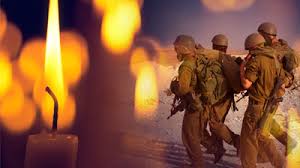 ערב שירת לוחמים בפנימיית ויצו נהלל ביום שלישי 17.4.18בשעה 20:45נקיים ערב שירת לוחמים בחדר האוכל של הפנימייה כולכם מוזמנים להצטרף